Wielkopolski Urząd Wojewódzki w Poznaniu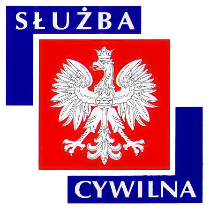 Ogłoszenie o naborze z dnia 15 marca 2019 r.WYMIAR ETATU: 1 STANOWISKA: 1 Dyrektor Generalny poszukuje kandydatów\kandydatek na stanowisko:inspektor wojewódzkido spraw: geodezji, kartografii, katastru nieruchomości i państwowego zasobu geodezyjnego i kartograficznegow Wojewódzkiej Inspekcji Geodezyjnej i Kartograficznej WUW w Poznaniu nr ref. 26/19 MIEJSCE WYKONYWANIA PRACY:Poznań, ul. Kościuszki 95ADRES URZĘDU:Al. Niepodległości 16/18 
61-713 Poznań WARUNKI PRACY•   praca administracyjno-biurowa z wykorzystaniem komputera oraz urządzeń biurowych 
•   zadania wykonywane w siedzibie oraz poza siedzibą urzędu 
•   praca wykonywana w siedzibie oraz poza siedzibą urzędu (wyjazdy służbowe) 
•   praca przy monitorze ekranowym powyżej 4 godzin na dobę 
•   stanowisko pracy znajduje się na pierwszym piętrze budynku biurowego 
•   stanowisko pracy wyposażone w meble biurowe dostosowane do wymagań określonych dla stanowisk administracyjno – biurowych 
•   budynek zabytkowy, nie posiada podjazdu dla osób niepełnosprawnych 
•   klatka schodowa o stromych, przekraczających normatyw stopni, schodach z poręczami 
•   budynek nie jest wyposażony w windy osobowe 
•   w budynku pomieszczenia higieniczno-sanitarnych nie są przystosowane dla osób niepełnosprawnych 

Pracownikom oferujemy: 
•   stabilne zatrudnienie na podstawie umowy o pracę 
•   dodatek stażowy 
•   dodatkowe wynagrodzenie roczne 
•   nagrody wypłacane z funduszu nagród uzależnione od osiąganych wyników pracy 
•   możliwość podnoszenia kwalifikacji i rozwoju zawodowego (szkolenia w oparciu o indywidualny program rozwoju zawodowego, możliwość dofinansowania do studiów podyplomowych i kursów językowych) 
•   dofinansowanie wypoczynku oraz różnych form aktywności kulturalno-oświatowej i sportowo-rekreacyjnej w ramach zakładowego funduszu świadczeń socjalnych 
•   możliwość skorzystania z atrakcyjnej oferty ubezpieczenia grupowego 
•   pracę w siedzibie Urzędu położonej w dogodnej lokalizacji w centrum miasta 
•   ruchomy system czasu pracyZAKRES ZADAŃrozpatrywanie skarg i wniosków na działanie organów administracji geodezyjnej i kartograficznej realizujących zadania określone w ustawie - Prawo geodezyjne i kartograficzne oraz skarg i wniosków w zakresie przestrzegania i stosowania przepisów prawa geodezyjnego i kartograficznego przez przedsiębiorców oraz inne jednostki organizacyjne, których przedmiot działania obejmuje wykonywanie prac geodezyjnych i kartograficznychprzygotowywanie, w uzasadnionych przypadkach, projektów wniosków w sprawie odpowiedzialności dyscyplinarnej osób wykonujących samodzielne funkcje w dziedzinie geodezji i kartografii, które w sposób rażący naruszyły przepisy prawne obowiązujące w geodezji i kartografiiprowadzenie postępowań administracyjnych, dla których organem jest Wojewódzki Inspektor Nadzoru Geodezyjnego i Kartograficznego (I i II instancja) i przygotowywanie projektów decyzji, postanowień i odpowiedzi na skargi do Wojewódzkiego Sądu Administracyjnego uzgadnianie projektów modernizacji baz danych ewidencji gruntów i budynków dla zlecanych przez organy administracji geodezyjnej i kartograficznej prac geodezyjnych i kartograficznych w powyższym zakresie oraz opiniowanie warunków technicznych sporządzanych przez te organy w toku zlecania wykonawcom prac z zakresu geodezji i kartografii prowadzenie spraw związanych z przekazywaniem przez organy administracji geodezyjnej i kartograficznej kopii zabezpieczających wojewódzkie i powiatowe bazy danych, obejmujących zbiory danych przestrzennych infrastruktury informacji przestrzennej (w tym w szczególności bazy danych ewidencji gruntów i budynków) WYMAGANIA NIEZBĘDNEwykształcenie: wyższe geodezyjne znajomość przepisów ustawy - Prawo geodezyjne i kartograficzne oraz aktów wykonawczych do ustawy znajomość Kodeksu postępowania administracyjnego oraz Kodeksu cywilnego posiadanie uprawnień zawodowych do wykonywania samodzielnych funkcji w dziedzinie geodezji i kartografii, o których mowa w art. 43 pkt. 1 i pkt. 2 ustawy z dnia 17 maja 1989 r. Prawo geodezyjne i kartograficzne posiadanie obywatelstwa polskiegokorzystanie z pełni praw publicznychnieskazanie prawomocnym wyrokiem za umyślne przestępstwo lub umyśle przestępstwo skarboweWYMAGANIA DODATKOWEdoświadczenie zawodowe: 1 rok w administracji publicznej DOKUMENTY I OŚWIADCZENIA NIEZBĘDNEŻyciorys/CV i list motywacyjnyKopie dokumentów potwierdzających spełnienie wymagania niezbędnego w zakresie wykształceniaKopia dokumentu potwierdzającego posiadanie uprawnień do wykonywania samodzielnych funkcji w dziedzinie geodezji i kartografii, o których mowa w art. 43 pkt 1 i 2 ustawy z dnia 17 maja 1989 r. Prawo geodezyjne i kartograficzneOświadczenie o zapoznaniu się z informacją o prywatności zamieszczoną na stronie UrzęduOświadczenie o posiadaniu obywatelstwa polskiego albo kopia dokumentu potwierdzającego posiadanie polskiego obywatelstwaOświadczenie o korzystaniu z pełni praw publicznychOświadczenie o nieskazaniu prawomocnym wyrokiem za umyślne przestępstwo lub umyślne przestępstwo skarboweDOKUMENTY I OŚWIADCZENIA DODATKOWEkopia dokumentu potwierdzającego niepełnosprawność - w przypadku kandydatek/kandydatów, zamierzających skorzystać z pierwszeństwa w zatrudnieniu w przypadku, gdy znajdą się w gronie najlepszych kandydatek/kandydatówTERMINY I MIEJSCE SKŁADANIA DOKUMENTÓWDokumenty należy złożyć do: 25 marca 2019 r.Decyduje data: stempla pocztowego / osobistego dostarczenia oferty do urzęduMiejsce składania dokumentów:
Wielkopolski Urząd Wojewódzki w Poznaniu 
Al. Niepodległości 16/18 
61-713 Poznań 
Punkt Informacyjny w holu Urzędu 
(z podaniem w ofercie nr ref. 26/19) DANE OSOBOWE - KLAUZULA INFORMACYJNAInformacja o prywatności (zgodnie z Ogólnym Rozporządzeniem o Ochronie Danych Osobowych z dnia 27  kwietnia 2016 r.) zamieszczona została na stronie internetowej WUW pod adresem: www.poznan.uw.gov.pl/oferty-pracyINNE INFORMACJE:W miesiącu poprzedzającym datę upublicznienia ogłoszenia wskaźnik zatrudnienia osób niepełnosprawnych w urzędzie, w rozumieniu przepisów o rehabilitacji zawodowej i społecznej oraz zatrudnianiu osób niepełnosprawnych, nie wynosi co najmniej 6%.Osoba zatrudniona na ww. stanowisku, zgodnie z art. 78 ust. 4 Ustawy z dnia 21 listopada 2008 r. o służbie cywilnej, nie może łączyć zatrudnienia w służbie cywilnej z mandatem radnego. Do składania ofert zachęcamy również osoby niepełnosprawne. Wzór wymaganych oświadczeń zamieszczony jest pod adresem:http://www.poznan.uw.gov.pl/sites/default/files/zalaczniki/wzor_oswiadczen_-_nabory.pdf
Oświadczenia należy opatrzyć odręcznym podpisem wraz z datą. Kandydaci zakwalifikowani do kolejnych etapów naboru zostaną powiadomieni o ich terminie telefonicznie, drogą elektroniczną lub pocztową. Wyniki naboru opublikowane będą po zakończeniu naboru w BIP KPRM, BIP WUW oraz w siedzibie Urzędu. 
Oferty osób niezatrudnionych zostaną zniszczone po upływie 3 miesięcy od dnia zakończenia naboru. Proponowane wynagrodzenie zasadnicze brutto: 3200-3500 zł. Dodatkowe informacje, w tym o kolejnych etapach naboru, można uzyskać pod nr tel. 61 854 19 91, 61 854 11 87. Nasz urząd jest pracodawcą równych szans i wszystkie aplikacje są rozważane z równą uwagą bez względu na płeć, wiek, niepełnosprawność, rasę, narodowość, przekonania polityczne, przynależność związkową, pochodzenie etniczne, wyznanie, orientacje seksualną czy też jakąkolwiek inną cechę prawnie chronioną. Autor: Marcin Kowalski